Mission (from statutes): Provide a forum to promote and support interagency coordination on matters related to 9-1-1 geospatial data, data sharing, and applications.Facilitate 9-1-1 educational outreach and best practice methods to state, federal and local government agencies in order to support an State-wide Arizona 9-1-1 Next Generation system911 Committee Participants:	Chairs: Brian Bond & Vacant	Voting Members: Bo Guo, Bob Woodhull, Brian Bond, Greg Denton, Howard Ward, Jenna Leveille, John Ehlen, Leslie Stovall, Lisa Galyen, Sandy Dyre, Sarah Hess, Steve Whitney, Steven Engle, Tom HomanPublic at Large:  Karen Blevins, James Meyer, Aaron Seifert, Boyd Larkin, Caitlin Montoya, Cheryl Thurman, Eric Shreve, Greg Morgan, Gregory Emmanuel, Jack Avis, James Stilwell, Johanna Krause, John Milster, Larry Prentice, Laura Herrera, Patti Egleston, Rick Wilson, Samantha Russell, Sara Lucas, Scott Carey, Scott Howell, Shawna English, Shea Lemar, Sheila Blevins, Teresa Villescaz, Thara Salamone, Toni Ketchum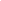 Goals and Activities: {help is needed here}Build Collaboration of work for State-wide 9-1-1 dataFoster cooperation among neighboring 9-1-1 Systems to build a seamless state-wide data.Educate and influence the creation of 9-1-1 data sharing agreements between 9-1-1 systems and AGIC for statewide collaboration.Supporting State 9-1-1 Office to support underserved communities without the resources to complete GIS data for spatial routing. Quantify the underserved areas without GIS support, with the support of the Outreach committee. Develop documentation to assess and report on findings. Supporting the under-served communities with AZGEO education to share resources available such as tools in ArcGIS Online. with coordination with the AGIC Outreach committee. Facilitate GIS related workflows and agreements for Next Generation 9-1-1 data quality... {help is needed here}Support current and Next Generation 9-1-1 (NG9-1-1) geospatial data, initiatives, and technologies.Support 9-1-1 System Administrators and GIS professionals in the creation of agency workflow plans to define NG9-1-1 GIS data procedures in support of spatial routing and public safety GIS needs.As an example, data procedures in support of spatial routing, the AZGIV application GIS data validation tool, and Quality Control/Quality Assurance efforts.Brainstorm how to improve efficiencies in GIS data amalgamationMonitor to ensure reliable data and resiliency of GIS data for 911encourage GIS data symmetry is dependent on GIS data preparation but also continuous, timely data refinement, and constant maintenance.Facilitate the statewide needs for 9-1-1 GIS data layers, applications, and coordination.Facilitate the adoption of authoritative data sets to support 9-1-1 and government solutions.Coordinate with other AGIC Committees to carry out proposed activities.Complete county GIS data assessment across the state.Facilitate education for 9-1-1 system stakeholders of nationally recommended guidelines in both GIS and PSAP organization.Serve as a forum for informational exchange of standards, requirements, and best practices, and other related information,.Coordinate as needed with other AGIC Committees to carry out proposed activities.Should AGIC work on ensuring that each County has written policy that documents the GIS responsibility Leaving GIS processes undocumented and seemingly arbitrary approach leaves each GIS data provider open to criticism from local authorities who do not understand the rationale used to make decisions.Annual review of policies and formal processes is needed. AGIC 911 Committee should put out survey’s to GIS data providers about their understanding of Next Generation 911, GIS recommended guidelines, and national standards to help identify areas where education is needed.  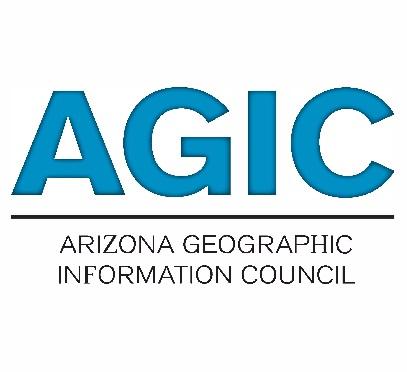 911 Committee2021 Work Plan2021 Meeting Dates:2021 Meeting Dates:2021 Meeting Dates:2021 Meeting Dates:2021 Meeting Dates:2021 Meeting Dates:911 Committee MeetingsJanuary 7April 22 July 22 October 28 Council MeetingsFebruary May August November 